Ταχ. Δ/νση: Μικρασιατών 81 -	                                                           ΠΡΟΣ:                    Μακρινίτσης (κτίριο Σπίρερ)Τ.Κ. 38 333                                                                                          Τον κ. Πρόεδρο τουΠληροφορίες:  κ. Δεδούσης Σωτήρης	                                                     Δ.Σ. Δήμου Βόλου     Τηλέφωνο: 24210 - 94047	                                            Fax 24210 -  94043                                                               ΘEMA: Έγκριση Πρωτοκόλλου Προσωρινής και  Οριστικής Παραλαβής του έργου  «Συντήρηση Αγροτικής Οδοποιίας έτους 2014» Σας υποβάλλουμε το πρωτόκολλο προσωρινής και οριστικής παραλαβής των εκτελεσθεισών εργασιών του έργου «Συντήρηση Αγροτικής Οδοποιίας  έτους 2014». Το παραπάνω πρωτόκολλο υπεγράφη χωρίς επιφύλαξη από τον Ανάδοχο και το έργο παρελήφθη από την αρμόδια επιτροπή. Παρακαλούμε για την εισαγωγή του θέματος στο Δημοτικό Συμβούλιο και την έγκριση του πρωτοκόλλου παραλαβής του ανωτέρω έργου ΕΛΛΗΝΙΚΗ  ΔΗΜΟΚΡΑΤΙΑΝΟΜΟΣ ΜΑΓΝΗΣΙΑΣ                 Βόλος        9  –  8  – 2018                 Αριθ. Πρωτ. 67106                 Βόλος        9  –  8  – 2018                 Αριθ. Πρωτ. 67106ΔΗΜΟΣ  ΒΟΛΟΥΔ/ΝΣΗ ΤΕΧΝΙΚΩΝ ΥΠΗΡΕΣΙΩΝΟ ΕΠΙΒΛΕΠΩΝ ΔΕΔΟΥΣΗΣ ΣΩΤΗΡΗΣΠΟΛΙΤΙΚΟΣ   ΜΗΧ/ΚΟΣ  Ο ΠΡΟΙΣΤ. ΤΜΗΜΑΤΟΣΑΛΕΞΑΝΔΡΟΣ   ΛΟΥΚΙΠΟΥΔΗΣΠΟΛΙΤΙΚΟΣ   ΜΗΧ/ΚΟΣ  ΤΕΗ ΑΝ ΔΝΤΡΙΑΑΡΕΘΑΣ ΙΩΑΝΝΗΣΔΡ. ΠΟΛΙΤΙΚΟΣ ΜΗΧΑΝΙΚΟΣΟ ΑΝΤΙΔΗΜΑΡΧΟΣ ΔΟΜΗΣΗΣ,ΚΥΚΛΟΦΟΡΙΑΚΟΥ ΣΧΕΔΙΑΣΜΟΥΚΑΙ ΤΕΧΝΙΚΩΝ ΥΠΗΡΕΣΙΩΝΑΘΑΝΑΣΙΟΣ  ΣΤΑΥΡΙΔΗΣΟ ΓΕΝΙΚΟΣ ΓΡΑΜΜΑΤΕΑΣΣΤΥΛΙΑΝΟΣ  ΔΙΑΜΑΝΤΙΔΗΣΟ ΔΗΜΑΡΧΟΣ ΒΟΛΟΥΑΧΙΛΛΕΑΣ     ΜΠΕΟΣΔΗΜΟΣ ΒΟΛΟΥ
Δ/ΝΣΗ ΤΕΧΝΙΚΩΝ ΥΠΗΡΕΣΙΩΝ
ΤΜΗΜΑ ΟΔΟΠΟΙΙΑΣΔΗΜΟΣ ΒΟΛΟΥ
Δ/ΝΣΗ ΤΕΧΝΙΚΩΝ ΥΠΗΡΕΣΙΩΝ
ΤΜΗΜΑ ΟΔΟΠΟΙΙΑΣΔΗΜΟΣ ΒΟΛΟΥ
Δ/ΝΣΗ ΤΕΧΝΙΚΩΝ ΥΠΗΡΕΣΙΩΝ
ΤΜΗΜΑ ΟΔΟΠΟΙΙΑΣΔΗΜΟΣ ΒΟΛΟΥ
Δ/ΝΣΗ ΤΕΧΝΙΚΩΝ ΥΠΗΡΕΣΙΩΝ
ΤΜΗΜΑ ΟΔΟΠΟΙΙΑΣΕΡΓΟ :ΕΡΓΟ :ΣΥΝΤΗΡΗΣΗ ΑΓΡΟΤΙΚΗΣ ΟΔΟΠΟΙΙΑΣ  ΕΤΟΥΣ 2014ΣΥΝΤΗΡΗΣΗ ΑΓΡΟΤΙΚΗΣ ΟΔΟΠΟΙΙΑΣ  ΕΤΟΥΣ 2014ΣΥΝΤΗΡΗΣΗ ΑΓΡΟΤΙΚΗΣ ΟΔΟΠΟΙΙΑΣ  ΕΤΟΥΣ 2014ΔΗΜΟΣ ΒΟΛΟΥ
Δ/ΝΣΗ ΤΕΧΝΙΚΩΝ ΥΠΗΡΕΣΙΩΝ
ΤΜΗΜΑ ΟΔΟΠΟΙΙΑΣΔΗΜΟΣ ΒΟΛΟΥ
Δ/ΝΣΗ ΤΕΧΝΙΚΩΝ ΥΠΗΡΕΣΙΩΝ
ΤΜΗΜΑ ΟΔΟΠΟΙΙΑΣΔΗΜΟΣ ΒΟΛΟΥ
Δ/ΝΣΗ ΤΕΧΝΙΚΩΝ ΥΠΗΡΕΣΙΩΝ
ΤΜΗΜΑ ΟΔΟΠΟΙΙΑΣΔΗΜΟΣ ΒΟΛΟΥ
Δ/ΝΣΗ ΤΕΧΝΙΚΩΝ ΥΠΗΡΕΣΙΩΝ
ΤΜΗΜΑ ΟΔΟΠΟΙΙΑΣΑΝΑΔΟΧΟΣ:ΑΝΑΔΟΧΟΣ:ΙΩΑΝΝΗΣ ΔΗΜ. ΚΑΛΦΟΠΟΥΛΟΣΙΩΑΝΝΗΣ ΔΗΜ. ΚΑΛΦΟΠΟΥΛΟΣΙΩΑΝΝΗΣ ΔΗΜ. ΚΑΛΦΟΠΟΥΛΟΣ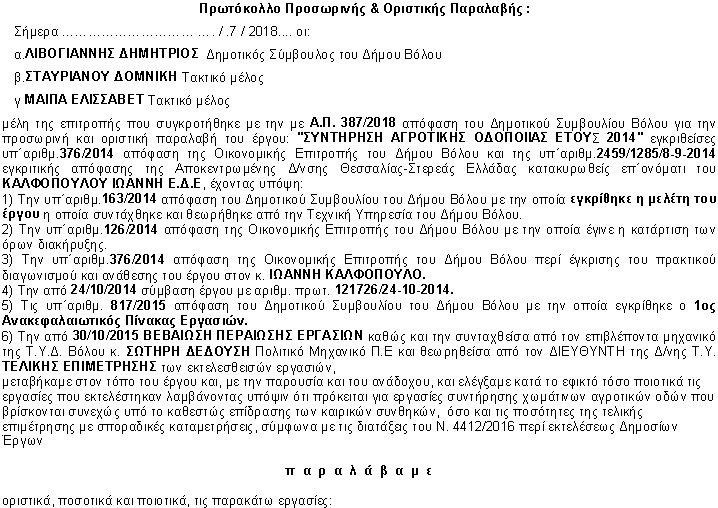 ΑΝΑΔΟΧΟΣ:ΑΝΑΔΟΧΟΣ:ΙΩΑΝΝΗΣ ΔΗΜ. ΚΑΛΦΟΠΟΥΛΟΣΙΩΑΝΝΗΣ ΔΗΜ. ΚΑΛΦΟΠΟΥΛΟΣΙΩΑΝΝΗΣ ΔΗΜ. ΚΑΛΦΟΠΟΥΛΟΣA/AΕίδος ΕργασιώνΜον.
Mετρ.Α.Τ.Α.Τ.ΠοσότητεςΠοσότητεςΠοσότητεςΠοσότητεςA/AΕίδος ΕργασιώνΜον.
Mετρ.Α.Τ.Α.Τ.Εγκ/σες με τον 1o ΑΠΕΕγκ/σες με τον 1o ΑΠΕΕκτελεσθ.Εκτελεσθ.A/AΕίδος ΕργασιώνΜον.
Mετρ.Α.Τ.Α.Τ.Εγκ/σες με τον 1o ΑΠΕΕγκ/σες με τον 1o ΑΠΕΑριθ/κώςΟλογράφωςΑρχική σύμβασηΑρχική σύμβασηΑρχική σύμβασηΑρχική σύμβασηΑρχική σύμβασηΑρχική σύμβασηΑρχική σύμβασηΑρχική σύμβασηΕργασίες προϋπολογισμούΕργασίες προϋπολογισμούΕργασίες προϋπολογισμούΕργασίες προϋπολογισμούΕργασίες προϋπολογισμούΕργασίες προϋπολογισμούΕργασίες προϋπολογισμούΕργασίες προϋπολογισμού1. ΑΡΘΡΑ ΤΙΜΟΛΟΓΙΟΥ1. ΑΡΘΡΑ ΤΙΜΟΛΟΓΙΟΥ1. ΑΡΘΡΑ ΤΙΜΟΛΟΓΙΟΥ1. ΑΡΘΡΑ ΤΙΜΟΛΟΓΙΟΥ1. ΑΡΘΡΑ ΤΙΜΟΛΟΓΙΟΥ1. ΑΡΘΡΑ ΤΙΜΟΛΟΓΙΟΥ1. ΑΡΘΡΑ ΤΙΜΟΛΟΓΙΟΥ1. ΑΡΘΡΑ ΤΙΜΟΛΟΓΙΟΥ1ΓΕΝΙΚΕΣ ΕΚΣΚΑΦΕΣ ΣΕ ΕΔΕΑΦΟΣ ΓΑΙΩΔΕΣ-ΗΜΙΒΡΑΧΩΔΕΣμ3113,203,203,20μ3: τρία και δύο δέκατα2ΓΕΝΙΚΕΣ ΕΚΣΚΑΦΕΣ ΣΕ ΕΔΑΦΟΣ ΒΡΑΧΩΔΕΣ ΧΩΡΙΣ ΤΗ ΧΡΗΣΗ ΕΚΡΗΚΤΙΚΩΝΩΡΙΣ ΧΡΗΣΗ ΕΚΡΗΚΤΙΚΩΝμ322μ3:  μηδέν3ΚΑΘΑΙΡΕΣΗ ΑΟΠΛΟΥ ΣΚΥΡΟΔΕΜΑΤΟΣ ΜΕ ΕΦΑΡΜΟΓΗ ΣΥΝΗΘΩΝ ΜΕΘΟΔΩΝμ333μ3:  μηδέν4ΚΑΘΑΡΙΣΜΟΣ ΚΑΙ ΜΟΡΦΩΣΗ ΜΕ ΔΙΑΜΟΡΦΩΤΗΡΑ ΣΕ ΚΑΘΕ ΕΙΔΟΥΣ ΕΔΑΦΟΣ ΓΙΑ ΠΕΔΙΝΕΣ ΠΕΡΙΟΧΕΣΜ24α4α290.870,50290.870,50290.870,50Μ2: διακόσιες ενενήντα χιλιάδες οκτακόσια εβδομήντα και πέντε δέκατα5ΚΑΘΑΡΙΣΜΟΣ ΚΑΙ ΜΟΡΦΩΣΗ ΜΕ ΔΙΑΜΟΡΦΩΤΗΡΑ ΣΕ ΚΑΘΕ ΕΙΔΟΥΣ ΕΔΑΦΟΣ ΓΙΑ ΟΡΕΙΝΕΣ ΠΕΡΙΟΧΕΣΜ24β4β453.321,00453.321,00453.321,00Μ2: τετρακόσιες πενήντα τρείς χιλιάδες τριακόσια είκοσι ένα6ΔΙΑΝΟΙΞΗ ΤΑΦΡΟΥ ΣΕ ΕΔΑΦΟΣ ΓΑΙΩΔΕΣ ΗΜΙΒΡΑΧΩΔΕΣμ355187,60187,60187,60μ3: εκατόν ογδόντα επτά και έξι δέκατα7ΔΑΝΕΙΑ ΘΡΑΥΣΤΩΝ ΕΠΙΛΕΚΤΩΝ ΛΑΤΟΜΕΙΟΥ ΚΑΤΗΓΟΡΙΑΣ Ε4 ΜΕ ΜΕΤΑΦΟΡΑ ΣΕ ΑΠΟΣΤΑΣΗ ΕΩΣ 15 ΧΛΜμ36α6αμ3:  μηδέν8ΔΑΝΕΙΑ ΘΡΑΥΣΤΩΝ ΕΠΙΛΕΚΤΩΝ ΛΑΤΟΜΕΙΟΥ ΚΑΤΗΓΟΡΙΑΣ Ε4 ΜΕ ΜΕΤΑΦΟΡΑ ΣΕ ΑΠΟΣΤΑΣΗ ΑΠΟ 15 ΧΛΜ ΕΩΣ 25 ΧΛΜμ36β6βμ3:  μηδένΣελίδα 1 από 31ο ΠΠΟΠ1ο ΠΠΟΠ1ο ΠΠΟΠ1ο ΠΠΟΠ1ο ΠΠΟΠ1ο ΠΠΟΠ1ο ΠΠΟΠ1ο ΠΠΟΠ1ο ΠΠΟΠA/AΕίδος ΕργασιώνΜον.
Mετρ.Α.Τ.Α.Τ.ΠοσότητεςΠοσότητεςΠοσότητεςΠοσότητεςA/AΕίδος ΕργασιώνΜον.
Mετρ.Α.Τ.Α.Τ.Εγκ/σες με τον 1o ΑΠΕΕγκ/σες με τον 1o ΑΠΕΕκτελεσθ.Εκτελεσθ.A/AΕίδος ΕργασιώνΜον.
Mετρ.Α.Τ.Α.Τ.Εγκ/σες με τον 1o ΑΠΕΕγκ/σες με τον 1o ΑΠΕΑριθ/κώςΟλογράφως9ΔΑΝΕΙΑ ΘΡΑΥΣΤΩΝ ΕΠΙΛΕΚΤΩΝ ΛΑΤΟΜΕΙΟΥ ΚΑΤΗΓΟΡΙΑΣ Ε4 ΜΕ ΜΕΤΑΦΟΡΑ ΣΕ ΑΠΟΣΤΑΣΗ ΑΠΟ 25 ΧΛΜ ΕΩΣ 35 ΧΛΜμ36γ6γ64,7064,7064,70μ3: εξήντα τέσσερα και επτά δέκατα10ΚΑΤΑΣΚΕΥΗ ΕΠΙΧΩΜΑΤΩΝμ37791,7091,7091,70μ3: ενενήντα ένα και επτά δέκατα11ΚΟΙΤΟΣΤΡΩΣΕΙΣ, ΠΕΡΙΒΛΗΜΑΤΑ ΑΓΩΓΩΝ, ΕΞΟΜΑΛΥΝΤΙΚΕΣ ΣΤΡΩΣΕΙΣ ΚΛΠ ΑΠΟ ΣΚΥΡΟΔΕΜΑ C12/15μ38α8αμ3:  μηδέν12ΚΑΤΑΣΚΕΥΗ ΡΕΙΘΡΩΝ, ΤΡΑΠΕΖΟΕΙΔΩΝ ΤΑΦΡΩΝ, ΣΤΡΩΣΕΩΝ ΠΡΟΣΤΑΣΙΑΣ ΣΤΕΓΑΝΩΣΗΣ ΓΕΦΥΡΩΝ ΚΛΠ ΜΕ ΣΚΥΡΟΔΕΜΑ C16/20μ38β8β52,3452,3452,34μ3: πενήντα δύο και τριάντα τέσσερα εκατοστά13ΚΑΤΑΣΚΕΥΗ ΤΟΙΧΩΝ, ΠΕΖΟΔΡΟΜΙΩΝ ΓΕΦΥΡΩΝ, ΕΠΕΝΔΥΣΗΣ ΠΑΣΣΑΛΟΣΤΟΙΧΙΩΝ ΚΛΠ ΑΠΟ ΣΚΥΡΟΔΕΜΑ C16/20μ38γ8γμ3:  μηδέν14ΜΙΚΡΟΚΑΤΑΣΚΕΥΕΣ (ΦΡΕΑΤΙΑ, ΟΡΘΟΓΩΝΙΚΕΣ ΤΑΦΡΟΙ ΚΛΠ)  ΜΕ ΣΚΥΡΟΔΕΜΑ C16/20μ38δ8δμ3:  μηδέν15ΚΑΤΑΣΚΕΥΗ ΒΑΘΡΩΝ, ΠΛΑΚΩΝ ΠΡΟΣΒΑΣΗΣ, ΤΟΙΧΩΝ, ΘΩΡΑΚΙΩΝ ΚΛΠ ΜΕ ΣΚΥΡΟΔΕΜΑ C20/25μ38ε8εμ3:  μηδέν16ΧΑΛΥΒΑΣ ΟΠΛΙΣΜΟΥ ΣΚΥΡΟΔΈΜΑΤΟΣ B500CΧΛΓ9α9αΧΛΓ:  μηδέν17ΧΑΛΥΒΔΙΝΟ ΔΟΜΙΚΟ ΠΛΕΓΜΑ B500CΧΛΓ9β9βΧΛΓ:  μηδέν18ΠΡΟΜΗΘΕΙΑ, ΜΕΤΑΦΟΡΑ ΣΤΗ ΘΕΣΗ ΕΓΚΑΤΑΣΤΑΣΗΣ, ΚΑΙ ΤΟΠΟΘΕΤΗΣΗ ΠΡΟΚΑΤΑΣΚΕΥΑΣΜΕΝΩΝ ΤΣΙΜΕΝΤΟΣΩΛΗΝΩΝ ΚΑΤΑ ΕΛΟΤ ΕΝ 1916 ΟΝΟΜΑΣΤΙΚΗΣ ΔΙΑΜΕΤΡΟΥ D200ΜΜΜΜ10α10αΜΜ:  μηδέν19ΠΡΟΜΗΘΕΙΑ, ΜΕΤΑΦΟΡΑ ΣΤΗ ΘΕΣΗ ΕΓΚΑΤΑΣΤΑΣΗΣ, ΚΑΙ ΤΟΠΟΘΕΤΗΣΗ ΠΡΟΚΑΤΑΣΚΕΥΑΣΜΕΝΩΝ ΤΣΙΜΕΝΤΟΣΩΛΗΝΩΝ ΚΑΤΑ ΕΛΟΤ ΕΝ 1916 ΟΝΟΜΑΣΤΙΚΗΣ ΔΙΑΜΕΤΡΟΥ D300ΜΜΜΜ10β10β4,004,004,00ΜΜ: τέσσερα20ΠΡΟΜΗΘΕΙΑ, ΜΕΤΑΦΟΡΑ ΣΤΗ ΘΕΣΗ ΕΓΚΑΤΑΣΤΑΣΗΣ, ΚΑΙ ΤΟΠΟΘΕΤΗΣΗ ΠΡΟΚΑΤΑΣΚΕΥΑΣΜΕΝΩΝ ΤΣΙΜΕΝΤΟΣΩΛΗΝΩΝ ΚΑΤΑ ΕΛΟΤ ΕΝ 1916 ΟΝΟΜΑΣΤΙΚΗΣ ΔΙΑΜΕΤΡΟΥ D600ΜΜΜΜ10γ10γΜΜ:  μηδέν21ΠΡΟΜΗΘΕΙΑ, ΜΕΤΑΦΟΡΑ ΣΤΗ ΘΕΣΗ ΕΓΚΑΤΑΣΤΑΣΗΣ, ΚΑΙ ΤΟΠΟΘΕΤΗΣΗ ΠΡΟΚΑΤΑΣΚΕΥΑΣΜΕΝΩΝ ΤΣΙΜΕΝΤΟΣΩΛΗΝΩΝ ΚΑΤΑ ΕΛΟΤ ΕΝ 1916 ΟΝΟΜΑΣΤΙΚΗΣ ΔΙΑΜΕΤΡΟΥ D800ΜΜΜΜ10δ10δΜΜ:  μηδέν22ΒΑΣΗ ΟΔΟΣΤΡΩΣΙΑΣ ΜΕΤΑΒΛΗΤΟΥ ΠΑΧΟΥΣ ΜΕ ΜΕΤΑΦΟΡΑ ΣΕ ΑΠΟΣΤΑΣΗ ΕΩΣ 15 ΧΛΜμ311α11α19,2219,2219,22μ3: δέκα εννέα και είκοσι δύο εκατοστά23ΒΑΣΗ ΟΔΟΣΤΡΩΣΙΑΣ ΜΕΤΑΒΛΗΤΟΥ ΠΑΧΟΥΣ ΜΕ ΜΕΤΑΦΟΡΑ ΣΕ ΑΠΟΣΤΑΣΗ ΕΩΣ ΑΠΟ 15 ΧΛΜ ΕΩΣ 25 ΧΛΜμ311β11βμ3:  μηδέν24ΒΑΣΗ ΟΔΟΣΤΡΩΣΙΑΣ ΜΕΤΑΒΛΗΤΟΥ ΠΑΧΟΥΣ ΜΕ ΜΕΤΑΦΟΡΑ ΣΕ ΑΠΟΣΤΑΣΗ ΕΩΣ ΑΠΟ 25 ΧΛΜ ΕΩΣ 35 ΧΛΜμ311γ11γμ3:  μηδέν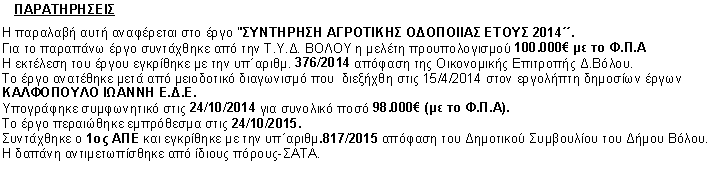 Σελίδα 2 από 31ο ΠΠΟΠ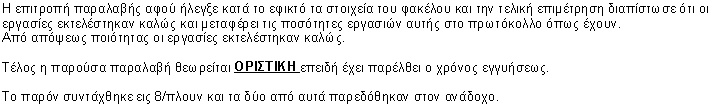 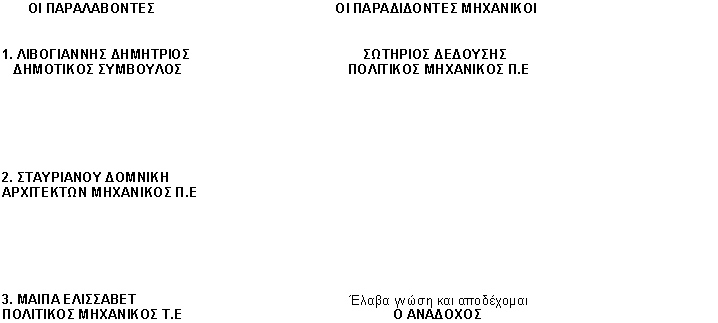 1ο ΠΠΟΠ1ο ΠΠΟΠ1ο ΠΠΟΠ1ο ΠΠΟΠ1ο ΠΠΟΠ1ο ΠΠΟΠ1ο ΠΠΟΠ1ο ΠΠΟΠ